     RECOPILATORIO DE FRUTAS Y VERDURAS DE TEMPORADA, REALIZADO POR LOS ALUMNOS DEL PROYECTO: AVANZANDO EN LA INCLUSIÓN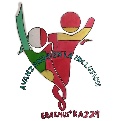 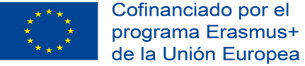 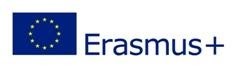 INFORMACION NUTRICIONALRECETA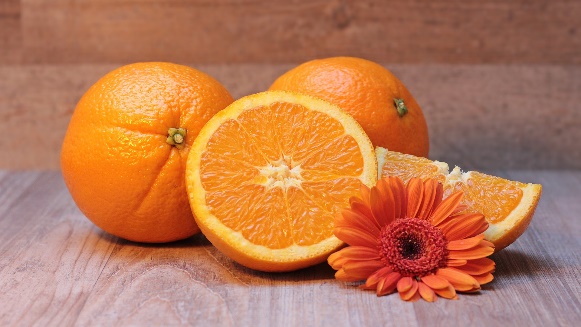 Energía.                               258 kj                                             62 kcalProteína                               1,23gGrasa                                   0,16gGrasa Saturada                    0,02gGrasa Poliinsaturada            0,033gGrasa Monoinsaturada         0,03gColesterol                             0mgCarbohidratos                    15,39gFibra                                     3,1gAzúcar                                  12,25gSodio                                    0mgPotasio                                 237mgLa naranja es buena fuente de ácido fólico, vitamina A, B1, B2 y una importante fuente de minerales como el potasio. Definitivamente, la naranja es de esas frutas que no pueden faltar en tu dieta.https://sevilla.abc.es/gurme/recetas/sevi-gelatina-de-naranja-con-mandarinas-201509170800_noticia.htmlhttps://sevilla.abc.es/gurme/recetas/sevi-dorada-con-calabacines-en-salsa-de-naranja-201509051130_noticia.html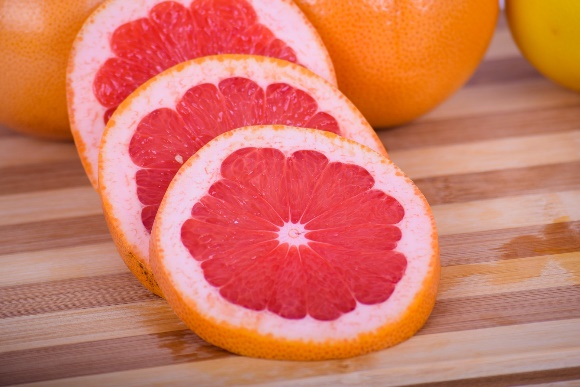 Cada 100g de porción comestibleCalorías                         37 KcalProteinas                      1 gGrasas Totales             0 gSaturadas                     0 gInsaturadas                  0 gTrans                             0 gCarbohidratos             7 gAzucares Simples       7 gFibra                             2 gSodio                            1 mgAporta pocas calorías, una gran cantidad de agua (lo que facilita la hidratación del cuerpo), fibra, azúcares, antioxidantes, vitaminas y minerales. Dentro de las frutas, el pomelo pertenece al grupo de los de color amarillo/naranja.
https://cookpad.com/es/recetas/5507022-budin-de-pomelo-y-arandanos-saludable-super-esponjoso-sin-harina-y-muy-ricohttps://dulcesdiabeticos.com/mousse-de-pomelo-sin-azucar/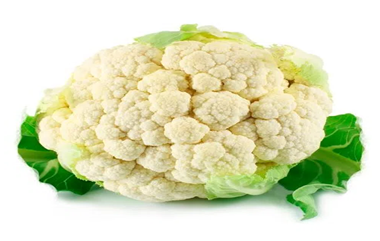 Composición nutricional por 100 grs.Es una gran fuente de vitamina C, fibra, ácido fólico, magnesio, potasio y calcio, y cuenta también con propiedades antioxidantes que ayudan a reducir el riesgo de padecer enfermedades cardiovasculares.https://www.elsaberculinario.com/2020/04/pizza-base-coliflor-avena-queso.htmlhttps://www.recetasgratis.net/receta-de-coliflor-asada-74186.html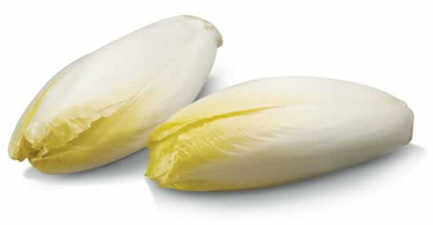 INFORMACIÓN NUTRICIONALPorción: ¾ taza (80g) Porciones por envase:Energía (Kcal)	17	14Proteínas (g)	1,3	1,0Grasa total (g)	0,2	0,2La endivia es una hortaliza de bajo aporte calórico. Además de ser un alimento ligero y refrescante, su consumo es muy importante en mujeres en edad fértil y embarazadas.https://www.vitonica.com/recetas-saludables/envidias-al-microondas-salsa-yogur-frutos-secos-receta-saludable-ligera-para-tomar-caliente-friahttps://aligerando.com/recipes/endibias-con-salmon-y-sesamo/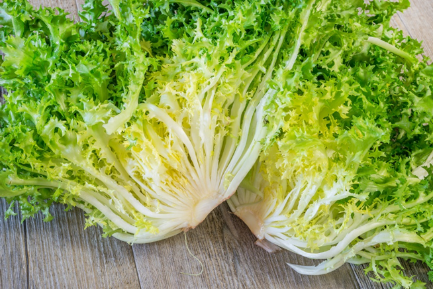 Valor nutricional (por cada 100 gramos):Calorías: 24 kcalProteínas: 1,5 gr Grasas: 0,3 grHidratos de carbono: 3 grFibra: 1,6 grCalcio: 67 mg Hierro: 1,3 mg Magnesio: 13 mg Potasio: 387 mg Fósforo: 40 mgMinerales, destacando su contenido en potasio, magnesio, calcio, hierro y zinc. Son destacadas la Vitamina C por su gran poder antioxidante y la pro vitamina A. También encontramos vitamina B1, B2 y vitamina K. Su contenido en folatos en proporción valorable aumenta sus propiedades.http://www.elhornodelucia.es/escarola-con-granada-y-pavo/https://www.directoalpaladar.com/recetario/cinco-recetas-originales-escarola-reina-ensaladas-invierno-que-esta-plena-temporada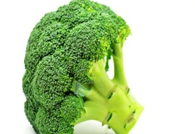 Calorías 38Proteínas 4,4 g.Grasa Total 0,9 g.Carbohidratos 1,8 g.Fibra 2,6 g.Calcio 56 mg.Hierro 1,7 mg.Magnesio 22 mg.Zinc 0,6 mg.Sodio 8 mgPotasio 370 mgFósforo 87 mgVitamina C 87 mg.Vitamina E 1,3 mg.Una ración de 200 gramos de brócoli cubre sobradamente las necesidades diarias de vitamina C que un adulto necesita, además de aportarnos ácido fólico y vitamina A. Por todo ello, la OMS recomienda su consumo.https://www.directoalpaladar.com/recetario/17-recetas-saludables-brocoli-para-restar-calorias-sumar-fibra-a-tus-platoshttps://www.lavanguardia.com/comer/recetas/20200627/7239/tallarines-brocoli.html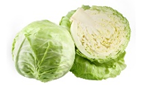 Calorías: 25 kcalGrasas totales: 0,1 gGrasas totales: 0,1 gSodio: 18 mgPotasio: 170 mgHidratos de carbono: 6 gFibra alimentaria: 2,5 gAzúcares: 3,2 gProteínas: 1,3 gVitamina C: 36,6 mgCalcio: 40 mgHierro: 0,5 mgVitamina B6: 0,1 mgMagnesio: 12 mgCuida del sistema digestivoCombate la anemiaFortalece los huesosCuidan nuestra pielSalvo si se padece hipotiroidismo, es aconsejable consumir crucíferas crudas o ligeramente cocidas dos o tres veces por semana para aprovechar al máximo todos sus beneficios. Además, todas las coles son depurativas y remineralizantes por lo que la OMS recomienda su consumo.https://www.lavanguardia.com/comer/recetas/20201007/33664/cuscus-col-gambas-receta-exquisita.htmlhttps://www.youtube.com/watch?v=0FskvbDLjJY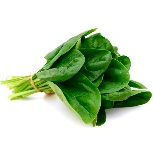 Energía 	(kcal) 22,08.Proteínas 	(g) 	2,52.Grasa 	(g) 	0,50.Hidratos 	de carbono (g)  2,00.Colesterol 	(mg) - na.Fibra            	(g) 	1,84.Las espinacas están compuestas en su mayoría por agua. Su contenido de hidratos de carbono y grasas es muy bajo.
https://www.pequerecetas.com/receta/espinacas-a-la-crema/https://www.pequerecetas.com/receta/espinacas-con-garbanzos/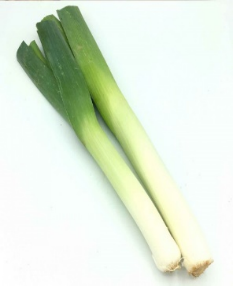 Calorías: 24 kcalProteínas: 1,6 gFibra: 2,8 gHidratos de carbono: 3,7 gCalcio: 31 mgHierro: 0,9 mgPotasio: 256 mgVitamina C: 18 mgEl agua es el componente mayoritario de este alimento. Además, es fuente de fibra y de algunas vitaminas (folatos, vitamina C, A y B6)https://okdiario.com/recetas/3-recetas-saludables-deliciosashttps://okdiario.com/recetas/3-recetas-saludables-deliciosas-puerros-6195375-puerros-6195375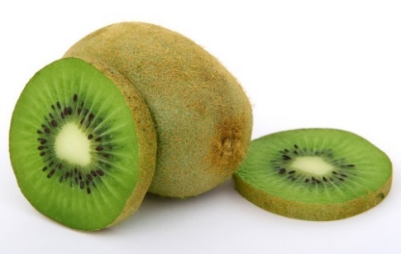 0 miligramos de colesterol  0,52 gramos de grasa.100 gramos de Kiwi contienen 61 calorias, el 3% del total diario necesario.100 gramos de Kiwi contiene 14,7 gramos de carbohidratos, 3,0 gramos de fibra, 1,14 gramos de proteína, 3 miligramos de sodio, y 83,07 gramos de aguaEs buena fuente de fibra, ideal para personas que sufren de estreñimiento. Además, tiene propiedades rejuvenecedoras gracias a su poder antioxidante.https://blog.zespri.eu/es/receta-bizcocho-saludable/https://www.cocinarico.es/receta/ensalada-de-kiwi-y-gambas?diaporama=9290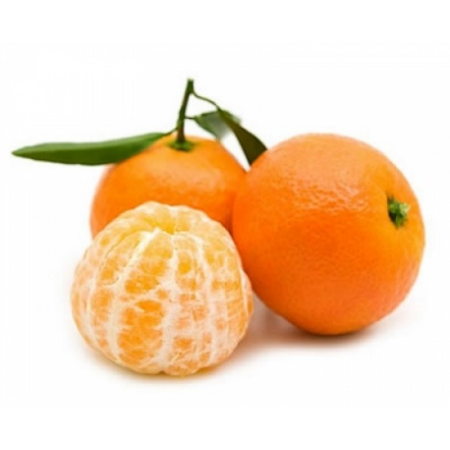 Calorías: 42 kcal Grasas totales: 0 gColesterol: 0 mgFibra: 2 gVitamina C: 50 mgCalcio: 36 mgHidratos de carbono: 8,6 mgAporta pocas calorías, una gran cantidad de agua (lo que facilita la hidratación de nuestro cuerpo), fibras, azúcares, antioxidantes, vitamina y minerales.https://cookpad.com/es/buscar/mandarinashttps://hoycomemossano.com/2019/02/mousse-ligera-de-mandarina-sin-azucar.html